Выставка книг «Новогодняя канитель»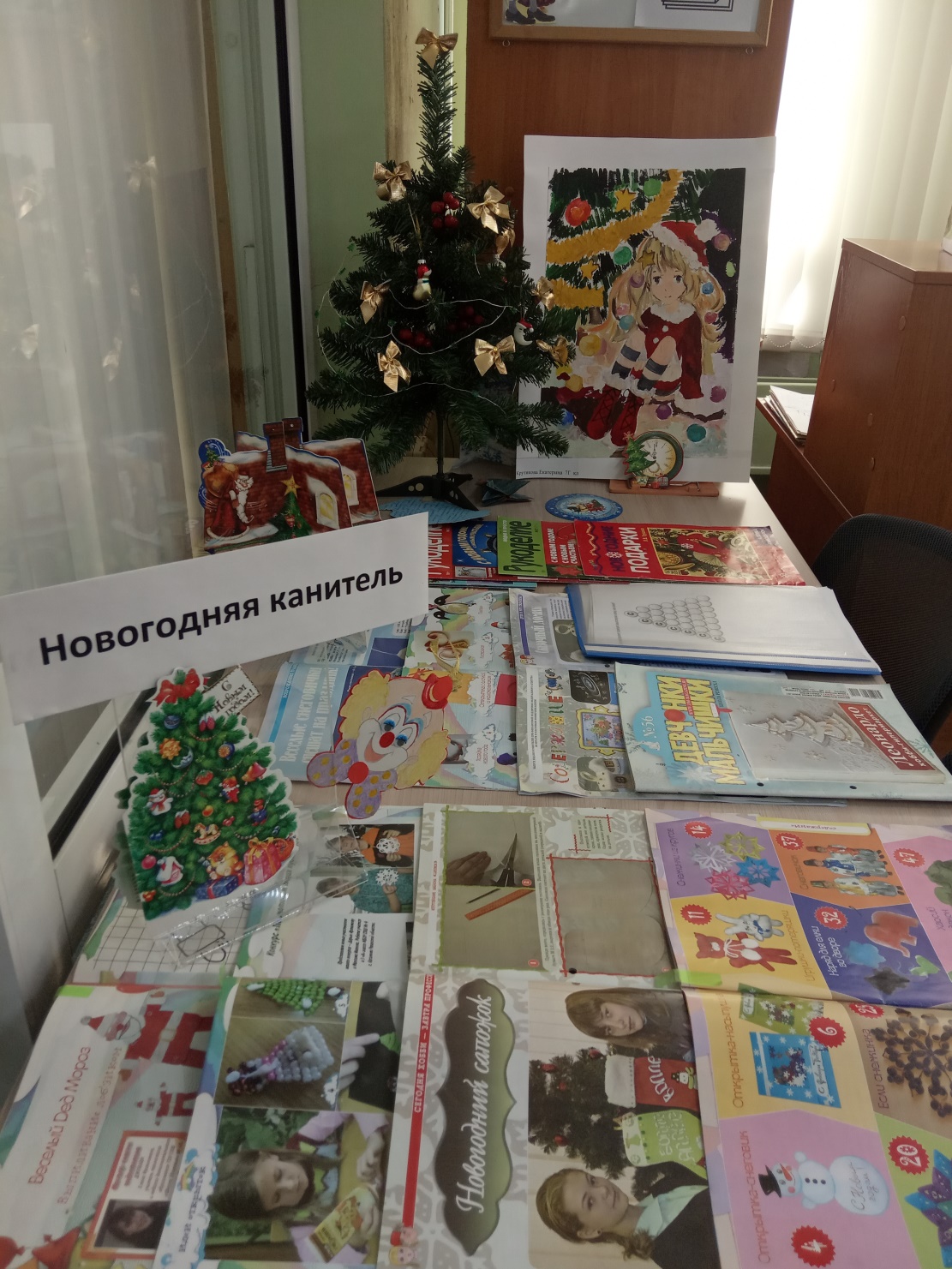 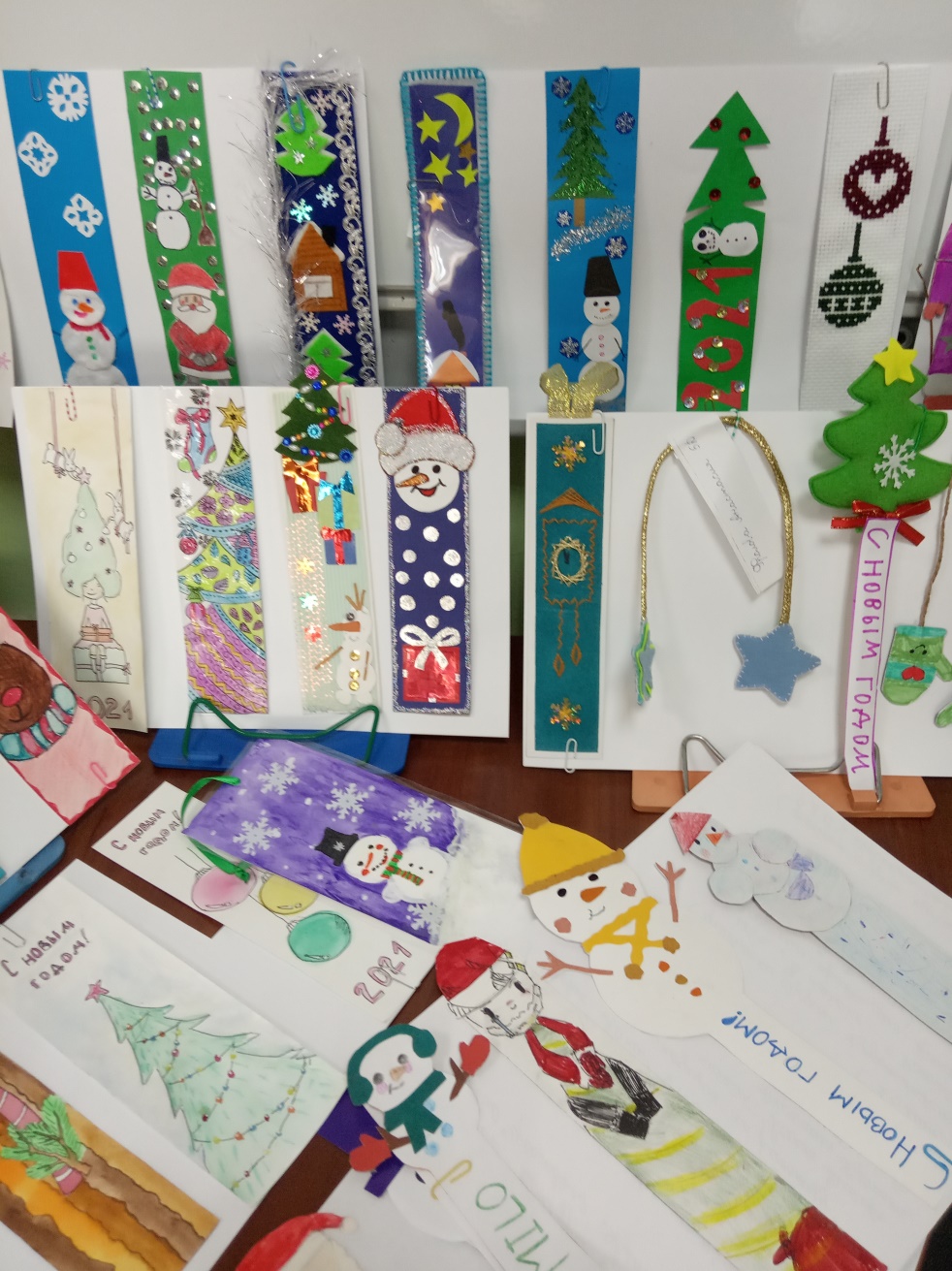 